ПЛАН-КОНСПЕКТЗачетного воспитательного мероприятия на тему:«Дороги, которые мы выбираем», подготовленного и проведенногостуденткой 4 курса дневного отделения специальности«Математика. Научно-педагогическая деятельность» Шестопаловой Викторией Николаевной в 9 «А» классе ГУО «Средняя школа № 27 г. Гомеля»Проверил: ассистент кафедры педагогики                                                                     УО «ГГУ им. Ф.Скорины»                                                                                                   (                               )                 А.Э.Потросов Дата проведения: 12.03.2019Цели: а) обучающие – расширить знания учащихся о профессиях; познакомить учащихся с новыми современными профессиями; способствовать расширению общего интеллектуального познания;б) развивающие – развивать внимание, логическое мышление, память, познавательный интерес, самостоятельность; культуру речи; развивать коммуникативные способности при работе в группах; развивать позитивную мотивацию на работу и общение в группе; активизировать учащихся  к познавательной, творческой  деятельности;в) воспитательные – укреплять дружеские отношения внутри класса; продолжить работу по сплочению классного коллектива; содействовать формированию у учащихся настойчивости, трудолюбия, целеустремленности.Вид деятельности: классный часФорма проведения: деловая играОборудование: доска; мел; карточки с заданиями.План:Вступительное слово учителяПроведение игры «Самые….профессии»Проведение игры «Отгадай профессию»Проведение игры «Профлото»Проведение блиц – вопросовРефлексивная беседа и подведение итоговЗаключительное слово учителяЛитература:1. Дереклеева, Н.И. Справочник классного руководителя. 5-11 классы /Н.И. Дереклеева. – М.: ВАКО, 2003. -150 с.2. Петрова, О.А. Книга «Новые классные часы, 9 класс». Издательство: Феникс, 2007.–105сI. Организационный моментСлова учителя : Добрый день  уважаемые ребята! Мы начинаем профориентационную игру, которую будет оценивать наше компетентное  жюри.  Вы, наверное, заметили, что я не озвучила название игры. А для того, что бы узнать название, Вам необходимо  правильно сложить анаграмму – это слова, в котором буквы не на своих местах. Расставьте буквы на свои места, и вы сможете назвать тему нашей игры.Игра «Анаграмма»ОДГОРИ   ОТКОРЕЫ   ЫМ    БИРВЫАМЕИтак, тема нашего мероприятия «Дороги, которые мы выбираем». И как принято в любой игре нужно состязаться, кто лучше, но мы с вами не будем соревноваться, а повышать, именно повышать  свой рейтинг в знании современных профессий. Проблема выбора профессии очень серьёзна. Особенно сегодня, когда наше общество вступило в рыночные отношения.  В мире насчитывается около 50 тысяч различных профессий. Около 500 из них ежегодно исчезает и примерно столько же возникает новых. Среднее время существования многих профессий — 8—10 лет. Некоторые из них серьезно меняются по своему содержанию. ( Повторение типов профессий)Как видим, у вас весь мир в руках, но как найти ту единственную верную дорогу,  которая будет по душе и сердцу - для этого  вам необходимо познакомиться с современными профессиями, вспомнить забытые, устаревшие профессии.II. Ход проведенияКонечно, много факторов, которые  отрицательно влияют на выбор профессии, и один из них это неинформированность ребенка о многообразии профессий. Давайте посмотрим, какие вы знаете профессии. Для этого проведем игру « Самые….»– Игра «Самые … профессии».У Вас на столах, находятся листы с заданием, вам необходимо за 1 минуту составить    список из 5 названий профессий. Жюри должно оценить правильность ответов по 5 бальной системе.1 группа составит список «Самые модные профессии»(юрист, менеджер, телеведущий, журналист, визажист, президент, программист… )2 группа – «Самые забытые профессии»(конюх, ямщик, трубочист, ключник, шорник…)3 группа - « Профессии, которые всегда нужны»(врач, учитель, строитель, шофёр, повар…)4 группа – « Самые отважные профессии»(пожарный, каскадёр, космонавт, спасатель, военный, шахтёр…)5 группа – « Самые свободные профессии»(артист, художник, писатель, певец, актер)Но есть профессии необычные, с новыми, неординарными  названиями. Давайте попробуем отгадать, что же это за необычные профессии. (Выбирают задания и находят правильный ответ). Команды будут получать по 1 баллу за правильный ответ.–отгадай профессиюФАНДРАЙЗЕРСпециалист, который ищет деньги и возможности для организации.Фанат, которого нанимает "звезда".Специалист, изучающий пути развития предприятия.ГЕРАНТОЛОГСпециалист, изучающий жизнь героевСпециалист, который занимается изучением горных пород мезозойской эры.Специалист, изучающий старения живых организмов.СКРЕПЕРИСТ (Скре́йпер, скре́пер (англ. scraper, от scrape «скрести») — землеройно-транспортная машина, предназначенная для послойной (горизонтальными слоями) резки грунтов, транспортировки и отсыпки их в земляные сооружения слоями заданной толщины.)Специалист, скрепляющий бумаги в архивах.Штамповщик скрепокМашинист скрепера (земельно-транспортной машины).РАКЛИСТ- (ракли- тонкого отполированного стального ножа)Специалист, воплощающий эскиз рисунка ткани в материал при крашении.Специалист, занимающийся изучением и описанием ракообразных.Художник, рисующий ракообразных.ПРОВИЗОР - поставщик(ЛАТ. СЛОВО)Составитель меню.Ревизионный работник столовой.Работник аптеки, имеющий фармацевтическое образование.Следующая игра  для команд называется "Профлото"вам нужно угадать профессию, ориентируясь на ее описание.(Время для обсуждения - 1 мин. Ведущий не называет профессию)ЭКОЛОГ 1.НАЛОГОВЫЙ ИНСПЕКТОР 2.ПЛОТНИК 3.ОФИЦЕР 4ПИЛОТ 5При выборе профессии необходимо учитывать психологическую предрасположенность человека. Вам в команде необходимо ответить на 3 вопроса за 30 секунд. За каждый правильный ответ вы получаете 1 балл.Вопросы для микрогрупп: блиц –вопросы«Ч-З»Название денег в международном обращении. (Валюта)Самый богатый руководитель фирмы в мире. (Билл Гейц, «Майкрософт»)Предприятие, где хранятся и выдаются деньги. (Банк)«Ч-Х»Назовите яму имеющую прямое отношение к музыке (оркестровая яма)Какой вид литературного произведения обозначается мужским именем. (Роман)Назовите автора сказки «Золотой ключик». (А.Н.Толстой)«Ч-П»Что согласно природным приметам, обещают пузыри на лужах во время дождя? (затяжной дождь)Растение символ мира. (Олива) [Оливковое дерево славится своей плотной, тяжелой и крепкой древесиной]Какое насекомое «слышит» ногами. (Кузнечик)«Ч-Т»Кто изобрел радиоприемник? (А.С.Попов)Кто изобрел телефон? (А.Г.Белл)Какой ученый увидел свое открытие во сне и что это было? (Менделеев, периодическая система)«Ч-Ч»Какое художественное произведение о кошках может служить рекламой страхования жизни? («Кошкин дом» с. Маршак)Любимая мелодия учеников. (Звонок)Происхождение слова гостиница. (Гость)Сейчас каждый расскажет о той профессии, которую он выбрал.  Примерные вопросы:1. Почему ты выбрал именно эту профессию? 2. Кто повлиял на твой выбор? 3. Какие качества характера нужны для этой профессии? 4. Есть ли у тебя способности для выбранной профессии? 5. Пользуется ли спросом эта профессия на рынке труда? 6. Полезна ли эта профессия для общества? 7. Где можно обучиться этой профессии? 8. Где ты будешь работать? 9. Родители поддерживают твой выбор? 10. Есть ли у тебя запасной вариант? Запасная профессия?Ш. Заключительный этапРефлексивная беседа:– Какой вывод вы можете сделать, прослушав выступления и посмотрев материал?– Какую полезную для себя информацию вы узнали на уроке?Дети приклеивают стикеры, если  - узнал новое, что нашло отклик в душе, то  -   Веселый.- время потратил даром, то   -     Грустный.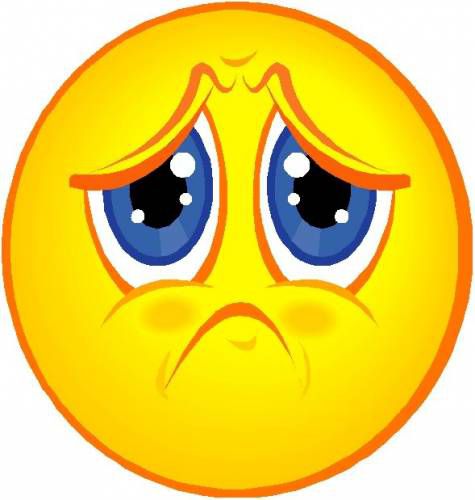 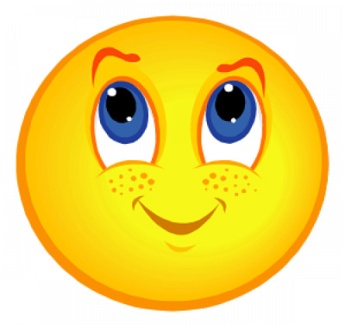 Жюри подводит итоги.Слова учителя: Правильный выбор — необходимое условие профессионального и социального роста личности. Если человек любит свою профессию, переживает радость труда, творчески относится к ней, он имеет возможность проявить и развить в труде все свои способности, лучшие черты своего характера, совершенствовать свои знания и умения. И тогда труд на благо общества становится источником личного счастья. Хочется вспомнить слова древнего философа Сенеки:«Если не знаешь, в какую сторону ты идешь,Ни один ветер не будет тебе попутным»И мне хочется пожелать вам, чтобы каждый из вас выбрал себе ту профессию, которая даст вам возможность лучше всего раскрыть свои способности - профессию, к которой у вас лежит душа, в которой вы почувствуете себя полезным людям, и по-настоящему счастливым. Попутного ветра!!!Этот специалист так формулирует современный способ использования живых ресурсов природы - брать в природе только проценты, основную часть оставлять нетронутой.5 БАЛЛОВОбладает способностью к убеждению, научной и гражданской смелостью, любит все живое, готов защищать природу, наблюдателен4 БАЛЛАЭтот специалист констатирует:Но жадность сжигает людей иных
Раньше, чем им довелось родиться.
И люди порою "братьев меньших"
Не бьют, а "гуманно" лишь грабят их,
Грабеж - это все-таки не убийство3 БАЛЛАПроводит количественные учеты, инструментальные измерения, собирает образцы растений, животных, почв для изучения и анализа, работает в заповедниках2 БАЛЛАЭтот специалист знает, что в начале 90-х годов каждый день в мире погибло около 50 видов животных, смывалось 87 млн. грязи, засорялось 55 га леса1 БАЛЛК ним не испытывает теплых чувств большинство населения всех стран. Их основная обязанность - работа с декларациями5 БАЛЛОВТрадиционная карьера - от младшего инспектора до заместителя министра финансов. Такая успешная карьера гарантирует постоянство работы, зарплаты и пенсию..4 БАЛЛАДля государства это одна из самых экономически выгодных профессий, т.к. способствует пополнению бюджета3 БАЛЛАСпециалист должен обладать здравым смыслом, неприятием коррупции и твердым характером, чувством справедливости2 БАЛЛАОн инспектирует декларации о доходах, определяет суммы налогов, осуществляет штрафные санкции1 БАЛЛКогда-то они гвоздями не пользовались, ценили топор, говоря: "Топор - всему делу голова". Эта профессия распространена и всегда нужна5 БАЛЛОВЭтот специалист на строительстве объекта занят от начала и до конца строительства. Он одевает здание в леса, вставляет окна, двери..4 БАЛЛАХорошо разбирается в древесине. Обладает художественными способностями, точностью и физической выносливостью3 БАЛЛАВ работе ему помогают различные инструменты: рулетка, угольник, пила, отвес, ножовка. Свой глазомер этот специалист оценивает так: "Мой глаз – ватерпас2 БАЛЛАЭти специалисты всегда ценились в деревне, они строили дома, используя до 50 способов соединения бревен и гвоздей1 БАЛЛДля них характерны физическая выносливость, патриотизм, здравый смысл, качества лидера, базовые знания психологии, истории, экономики. Отличное знание своих обязанностей5 БАЛЛОВНесколько раз за время службы меняет место жительства. Трудоустройство определяется условиями контракта.4 БАЛЛАЗарплата определяется званием, должностью, выслугой лет3 БАЛЛАМожет работать в экстремальных ситуациях. Занимается подготовкой молодых солдат, анализирует военные акции, разрабатывает военные планы, документы.2 БАЛЛАОлег Газманов поет, что их сердце под прицелом, а карьера начинается с военного училища.1 БАЛЛЭти специалисты внешне выглядят всегда элегантно, имеют форму, им вверяют свою жизнь многие люди5 БАЛЛОВОт специалиста этой профессии требуется отличное здоровье. Эти специалисты ответственность за изучение оптимального маршрута, за контроль вех приборов, за общение с диспетчерами и другими службами4 БАЛЛАУ работника должно быть острое зрение, хороший слух, развитая двигательная память, высокая работоспособность3 БАЛЛАДолжен осуществлять подготовку всей полетной документации, быть готовым работать в экстремальных ситуациях, иметь чувство безопасности и сочувствие к людям2 БАЛЛАОни могут петь:Первым делом, первым делом самолеты, 
Ну а девушки, а девушки потом1 БАЛЛ